TIRGUS IZPĒTEGarīgo veselību un veselīgu dzīvesveidu veicinošu profilaktisko pasākumu cikla organizēšana gados veciem cilvēkiem Krāslavas novadā Informācija par pasūtītāju:Informācija par tirgus izpēti:Tirgus izpētes metode:Pakalpojums tiek iepirkts SAM 9.2.4.2. projekta Nr. 9.2.4.2/16/I/097 “Pasākumi vietējās sabiedrības veselības veicināšanai un slimību profilaksei Krāslavas novadā” ietvaros.Tirgus izpētes priekšmets:Garīgo veselību un veselīgu dzīvesveidu veicinošu profilaktisko pasākumu cikla organizēšana gados veciem cilvēkiem (virs 60 gadiem) saskaņā ar specifikāciju (1.pielikums). Pasākumu cikls organizējams 2018. gada septembrī – 2019. gada maijā (ieskaitot), tā kopējais garums – 27 stundas. Prasības pretendentam Pretendents var būt fiziska vai juridiska persona, izņemot Krāslavas novada pašvaldības iestādes.Pretendents var balstīties uz citu personu spējām, lai apliecinātu, ka tā kvalifikācija atbilst nolikumā noteiktajām prasībām.Piedāvājuma noformēšana un iesniegšana:Pretendentam jāiesniedz:Finanšu piedāvājums (2. pielikums);Pretendenta apliecinājums (3. pielikums)’; Saturiskais piedāvājums (4.pielikums);Iesniedzot piedāvājumu, Pretendents apraksta speciālistu kvalifikāciju. Izpildot līgumu, Pretendents iesniedz dokumentus, kas apliecina speciālistu kvalifikāciju nozarē, piemēram,  garīgās veselības/psihiatrijas/psiholoģijas, medicīnas, fizioterapijas, uztura, citās nozarēs. Ieinteresētie piedāvājumus var iesniegt līdz 2018. gada 27.augustam (ieskaitot) iesniedzot personīgi vai sūtot pa pastu uz Krāslavas novada domi Rīgas ielā 51, Krāslavā, LV-5601 (uz aploksnes jābūt norādītai atsaucei uz tirgus izpēti). Elektroniski parakstīti pieteikumi sūtāmi uz dome@kraslava.lv .  Tiks izskatīti piedāvājumi, kas būs iesniegti noteiktajā termiņā.Piedāvājumā jānorāda piedāvātā cena euro. Cenā jāierēķina visi ar pakalpojuma sniegšanu saistītie izdevumi. Ja pakalpojums ir apliekams ar pievienotās vērtības nodokli, to jānorāda. Piedāvājuma cena ir jānorāda ar precizitāti 2 (divas) zīmes aiz komata. Finanšu piedāvājums jāiesniedz detalizēti, norādot visas kopsummu veidojošās pozīcijas un to izmaksas. Līguma slēgšana un  apmaksas kārtība:Pasūtītājs slēgs līgumu ar izraudzīto Pretendentu, pamatojoties uz Pretendenta piedāvājumu. Samaksu par pakalpojumu Pasūtītājs veic 10 (desmit) dienu laikā pēc nodošanas – pieņemšanas akta  parakstīšanas par organizēto pasākumu ciklu vai konkrētu pasākumu/pasākumiem (kopējais stundu skaits pasākumu ciklā ir vismaz 27 stundas), saskaņā ar Izpildītāja iesniegto rēķinu un pamatojošajiem dokumentiem (saturisko atskaiti, fotogrāfijām, dalībnieku reģistrācijas lapu, dalībnieku anketām, speciālistu kvalifikācijas dokumentiem u.c.).  Izpildītājam ir tiesības saņemt avansu 20 % apmērā no pasākuma cikla organizēšanas izmaksām.  Iesniegtie piedāvājumi tiks vērtēti pēc šādiem kritērijiem:Garīgo veselību un veselīgu dzīvesveidu veicinošu profilaktisko pasākumu cikla programmas satura daudzveidība;Atbilstība pasākuma mērķim;Mērķa grupas iesaistes plāna apraksta;Līguma priekšmeta izpildē plānotā iesaistītā personāla kvalifikācija;Piedāvājuma izmaksas.Sagatavoja:Gunta AhromkinaKrāslavas novada domesAttīstības nodaļas speciāliste 1.pielikums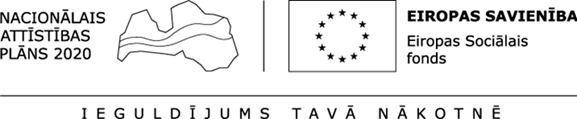 Garīgo veselību un veselīgu dzīvesveidu veicinošu profilaktisko pasākumu cikla organizēšana gados veciem cilvēkiem (virs 60 gadiem) Pakalpojums tiek iepirkts projekta Nr. 9.2.4.2/16/I/097“Pasākumi vietējās sabiedrības veselības veicināšanai un slimību profilaksei Krāslavas novadā” ietvarosTEHNISKĀ SPECIFIKĀCIJA2.pielikumsFINANŠU PIEDĀVĀJUMSGarīgo veselību un veselīgu dzīvesveidu veicinošu profilaktisko pasākumu cikla organizēšana Krāslavā2018.gada …. Iepazinušies ar tirgus izpētes tehnisko specifikāciju, mēs, apakšā parakstījušies, piedāvājam veikt par summu:* ja Pretendents ir pievienotās vērtības nodokļa (PVN) maksātājs un tā sniegtais pakalpojums ir apliekams ar PVNPilnvarotā persona: ____________________________________________________                                   (amats, paraksts, vārds, uzvārds, zīmogs*)*zīmoga nospiedums – ja attiecināms                                                                                                                             3. pielikums PRETENDENTA APLIECINĀJUMSAr šo apliecinām:savu dalību tirgus izpētē  Garīgo veselību un veselīgu dzīvesveidu veicinošu profilaktisko pasākumu cikla organizēšana gados veciem cilvēkiem Krāslavā saskaņā ar specifikāciju (1.pielikums) ka esam iepazinušies ar tirgus izpētes dokumentiem un piekrītam visiem tajos minētajiem noteikumiem un apņemamies tos pildīt,  dokumenti un prasības tajos ir  skaidras un saprotamas, iebildumu un pretenziju pret tiem nav.ka mūsu piedāvājums ir spēkā līdz līguma noslēgšanai (ja pasūtītājs izvēlēsies mūsu piedāvājumu).ka finanšu piedāvājumā tiek iekļautas visas izmaksas atbilstoši tirgus izpētes un tehniskās specifikācijas nosacījumiem.ka savu piedāvājumu esam sastādījuši un izpildīsim saskaņā ar Latvijas Republikā pastāvošajiem normatīvajiem aktiem.ja pasūtītājs izvēlēsies šo piedāvājumu, apņemamies slēgt līgumu un pildīt tā nosacījumus.Pilnvarotā persona: ____________________________________________________                                   (amats, paraksts, vārds, uzvārds, zīmogs*)*zīmoga nospiedums – ja attiecināmspielikumsSATURISKAIS PIEDĀVĀJUMS tirgus izpētei “Garīgo veselību un veselīgu dzīvesveidu veicinošu profilaktisko pasākumu cikla organizēšana gados veciem cilvēkiem Krāslavā”2017. gada … Pilnvarotā persona: ____________________________________________________                                   (amats, paraksts, vārds, uzvārds, zīmogs*)*zīmoga nospiedums – ja attiecināms5.pielikums Krāslavas novada domes īstenotais projekts Nr. Nr. 9.2.4.2/16/I/097 “Pasākumi vietējās sabiedrības veselības veicināšanai un slimību profilaksei Krāslavas novadā”, projekta radošais nosaukums “Esi vesels Krāslavas novadā!”. Finansētāju logotipi pieejami http://www.esfondi.lv/vizualo-prasibu-elementi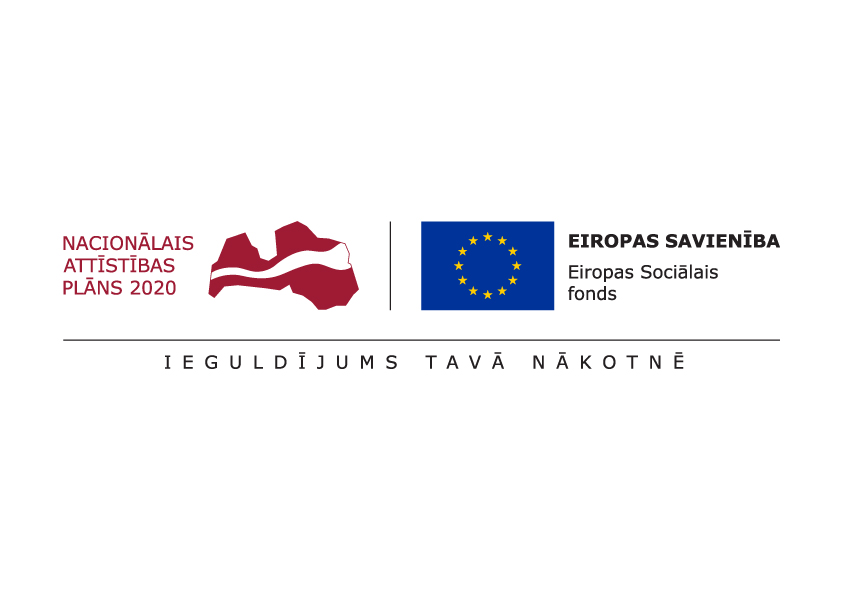 6.pielikums6.pielikums 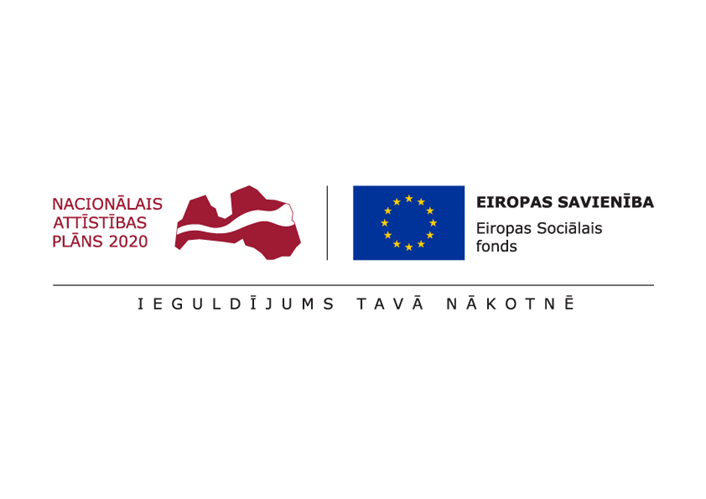 Dalībnieku sarakstsPasākuma nosaukums  datums
vietaDatums, organizatora paraksts (paraksta atbildīgā persona)Paraksttiesīgās personas amats, vārda un uzvārda atšifrējums Nosaukums Krāslavas novada domeReģistrācijas numurs90001267487AdreseRīgas iela 51, Krāslava, LV – 5601KontaktpersonaGunta Ahromkina, Attīstības nodaļas speciālisteKontaktinformācija+371 65620033, gunta.ahromkina@kraslava.lv  Nosūtīt instrukciju vismaz trim potenciālajiem pretendentiem pa pastu vai e-pastu ar uzaicinājumu iesniegt piedāvājumus+Veikt cenu izpēti internetā-Veikt pakalpojumu sniedzēju vai piegādātāju telefonisku vai klātienes aptauju-Publicēt tirgus izpētes instrukciju pašvaldības mājas lapā www.kraslava.lv , sadaļā Sabiedrības līdzdalība + Pasākumu cikla nosaukums Garīgās veselības veicināšanas  un veselīga dzīvesveida popularizēšanas pasākumu cikls gados veciem iedzīvotājiem “Senioru skola”Garīgo veselību un veselīgu dzīvesveidu veicinošu profilaktisko pasākumu cikla mērķisVeikt profilaktisko pasākumu kopumu senioriem, kas vērsti uz garīgās un fiziskās veselības veicināšanu, smadzeņu darbības aktivitātes uzturēšanu un veselīga uztura jautājumu popularizēšanu sabiedrībā. Nodrošināt gados vecu cilvēku integrāciju sabiedrībā, stiprinot sociālo kontaktu tīklu, mazinot atsvešinātības un sociālās izolācijas riskus, novērst mūsdienīgu zināšanu trūkumu. Mērķauditorija: gados veci cilvēki (virs 60 gadiem), kuri dzīvo Krāslavas novadā. Garīgo veselību un veselīgu dzīvesveidu veicinošu profilaktisko pasākumu cikla norises laiks Garīgo veselību un veselīgu dzīvesveidu veicinošu profilaktisko pasākumu cikla norises vieta Nodarbību cikls organizējams 2018. gada septembrī – 2019. gada maijā, tā kopējais garums – 27 stundas. Pretendents piedāvājumā norāda paredzēto nodarbību ciklu norises laika grafiku.  Krāslavas novads (t.sk. Krāslava), vismaz 10 stundas no kopējā apjoma jāorganizē Krāslavas novada lauku teritorijā. Garīgo veselību un veselīgu dzīvesveidu veicinošu profilaktisko pasākumu cikla mērķa grupaGados veci cilvēki (virs 60 gadiem), kuri dzīvo Krāslavas novadā. Dalībnieku skaits katrā pasākumā – vismaz 15 personas, pasākumu ciklā kopā – vismaz 50 unikālās personas.   Garīgo veselību un veselīgu dzīvesveidu veicinošu profilaktisko pasākumu ciklaLatviešuGarīgo veselību un veselīgu dzīvesveidu veicinošu profilaktisko pasākumu cikla laikā jānodrošina sekojošas aktivitātesTehniskais nodrošinājumsPretendents nodrošina garīgo veselību veicinošu profilaktisko un veselīga dzīvesveida popularizēšanas pasākumu cikla (kopējais stundu skaits – 27 stundas) organizēšanu, nepieciešamības gadījumā piesaistot kvalificētus speciālistus.    Visām paredzētajām nodarbībām jāatbilst nodarbību cikla mērķim.Pasākumu ciklā jāparedz sekojošas aktivitātes:veselīga dzīvesveida (fiziskās un psihiskās veselības savstarpēja saistība, fiziskās aktivitātes pietiekams līmenis, iesaiste sociālajās aktivitātēs utt.) popularizēšanas nodarbības; garīgo veselības profilakses un garīgo saslimšanu pirmo pazīmju atpazīšanas, paškontroles paņēmienu apgūšanas nodarbības;veselīga uztura popularizēšanas nodarbības;senioru smadzeņu darbības funkciju uzlabošanu un garīgo traucējumu riska mazināšanu ar “prāta spēļu” palīdzību kā vieglu kognitīvu (prāta funkciju) traucējumu profilaksi, pašizteiksmes prasmju/iemaņu veicinošas (piemēram, aktiermeistarības) nodarbības.Visām nodarbībām jābūt atbilstošām gadu vecu cilvēku prasībām un spējām.Pretendentam jānodrošina materiāltehnisko aprīkojumu (piemēram, galdi, ērti krēsli, IT aprīkojums utt.), senioriem piemērotas telpas (WC, komfortabla temperatūra), jāpiedāvā dzeramo ūdeni nepieciešamajā daudzumā.  Personāla nodrošinājumsPretendentam jānodrošina speciālisti ar atbilstošu kvalifikāciju un pieredzi, kuri administratīvi un saturiski var nodrošināt nepieciešamo pasākumu kopumu un dokumentāli apliecināt kvalifikāciju, piemēram,   garīgās veselības/psihiatrijas/psiholoģijas, medicīnas, fizioterapijas, uztura, citās nozarēs. Citas prasības Pretendents nodrošina pasākuma publicitāti (obligāta publikācija www.kraslavasvestis.lv,  vēlama publikācija laikrakstā “Ezerzeme”, citos medijos).  Publicitāti par pasākumu cikla īstenošanu jānodrošina vismaz vienu reizi cikla norises laikā. Publicitātē,  kā arī citos sabiedrībai pieejamos drukātajos materiālos (t.sk. reģistrācijas lapās), obligāti jāiekļauj atsauce uz sadarbību ar Krāslavas novada domi, projekta numuru, finansētāju logotipus sk. 5. pielikumā).  Publicitāti vēlams saskaņot ar projekta vadītāju, sūtot uz e-pastu inara.dzalbe@kraslava.lv  . Pretendents nodrošina visu pasākumu cikla aktivitātēm un nodarbībām nepieciešamos materiālus un inventāru, lektoru pakalpojumus utt. Pretendents nodrošina, ka nodarbības mērķa grupai ir bezmaksas.  Pretendents, īstenojot pasākumu ciklu nodrošina vismaz 50 unikālo dalībnieku anketēšanu atbilstoši Pasūtītāja sagatavotajai projekta dalībnieku aptaujas anketai (6. pielikumā). Par organizēto pasākumu ciklu (27 st. ),  atsevišķu pasākumu/pasākumiem Pretendents Pasūtītājam iesniedz rēķinu un pamatojošos dokumentus (saturisko atskaiti, fotogrāfijas, dalībnieku reģistrācijas lapu, dalībnieku anketas, ja attiecināms – izdales materiālu eksemplāru, prezentāciju, publicitātes kopiju, speciālistu kvalifikācijas dokumentus u.c.). Saturiskajā atskaitē Pretendents apraksta apmierinātību/ieteikumus (mērķa grupas apmierinātības izvērtējuma metodiku izvēlas Pretendents). Fotogrāfijas iesūtāmas elektroniski uz e-pastu inara.dzalbe@kraslava.lv  (.jpg formātā). Pretendents izvieto Pasūtītāja baneri ar informāciju par projektu nodarbību norises vietā. Pretendentam baneris tiks izniegts Krāslavas novada domes Attīstības nodaļā, Skolas ielas 7, 6. kabinetā, Krāslavā iepriekš saskaņojot pa tālruni 65620033. Baneris pēc pasākuma jāatgriež Krāslavas novada domei.Krāslavas novada dome nodrošina Pretendentam 6 informatīvās afišas pasākumu cikla organizēšanai. Pretendenta nosaukums:Vienotais reģistrācijas Nr.:Juridiskā adrese:telefonse-pasts:Kontaktpersona: Bankas kods un konts:Izdevumu nosaukums nodarbību cikla organizēšanai (visam pakalpojuma apjomam) Kopējā summa EUR Pēc vajadzības tabula papildināma ar papildus ailēmSUMMA KOPĀ bez PVN*:PVN 21%*-Summa kopā ar PVN:SUMMA KOPĀ (ja Pretendents nav PVN maksātājs)  piedāvājums nav apliekams ar PVN)Pretendenta nosaukums:Vienotais reģistrācijas Nr.:Juridiskā adrese:Telefons:e-pasts:Kontaktpersona: Bankas kods un konts:Garīgās veselības veicināšanas  un veselīga dzīvesveida popularizēšanas pasākumu cikls gados veciem iedzīvotājiem “Senioru skola”Pasākumu cikla satursGarīgās veselības veicināšanas  un veselīga dzīvesveida popularizēšanas pasākumu cikls gados veciem iedzīvotājiem “Senioru skola”Pasākumu cikla satursGarīgās veselības veicināšanas  un veselīga dzīvesveida popularizēšanas pasākumu cikls gados veciem iedzīvotājiem “Senioru skola”Pasākumu cikla satursGarīgās veselības veicināšanas  un veselīga dzīvesveida popularizēšanas pasākumu cikls gados veciem iedzīvotājiem “Senioru skola”Pasākumu cikla satursGarīgās veselības veicināšanas  un veselīga dzīvesveida popularizēšanas pasākumu cikls gados veciem iedzīvotājiem “Senioru skola”Pasākumu cikla satursGarīgās veselības veicināšanas  un veselīga dzīvesveida popularizēšanas pasākumu cikls gados veciem iedzīvotājiem “Senioru skola”Pasākumu cikla satursPasākuma nosaukumsPasākuma aprakstsPasākuma ilgums (st.)Lektors/pasākuma vadītājs Lektora kvalifikācija Pasākuma plānotais norises datums un vieta (jāparedz nodarbības vismaz 10 stundu apjomā Krāslavas novada lauku teritorijā)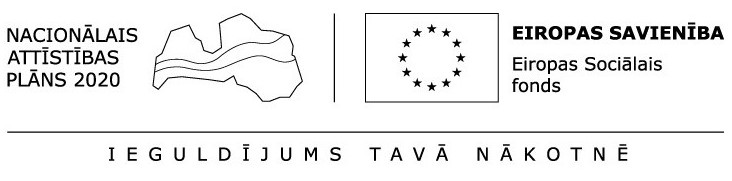 Eiropas Sociālā fonda pasākuma dalībnieka aptaujas anketa (8 stundu un garākiem pasākumiem)Eiropas Sociālā fonda pasākuma dalībnieka aptaujas anketa (8 stundu un garākiem pasākumiem)Eiropas Sociālā fonda pasākuma dalībnieka aptaujas anketa (8 stundu un garākiem pasākumiem)Eiropas Sociālā fonda pasākuma dalībnieka aptaujas anketa (8 stundu un garākiem pasākumiem)Eiropas Sociālā fonda pasākuma dalībnieka aptaujas anketa (8 stundu un garākiem pasākumiem)Pamatinformācija par dalībnieku0.1.Dalībnieka vārds, uzvārdsDalībnieka vārds, uzvārdsPamatinformācija par dalībnieku0.2.Dalībnieka personas kodsDalībnieka personas kodsPamatinformācija par dalībnieku0.3.Dalībnieka vecumsDalībnieka vecumsPamatinformācija par dalībnieku0.4.Dalībnieka dzimums (atzīmēt ar X)SievietePamatinformācija par dalībnieku0.4.Dalībnieka dzimums (atzīmēt ar X)VīrietisPamatinformācija par dalībnieku0.5.Deklarētā dzīvesvieta (republikas pilsēta/novads)Deklarētā dzīvesvieta (republikas pilsēta/novads)Pamatinformācija par dalībnieku0.6.Faktiskās darbības veikšanas vieta (republikas pilsēta/novads)Faktiskās darbības veikšanas vieta (republikas pilsēta/novads)Kontaktinformācija0.10.1.Dalībnieka e-pasta adrese (ja pieejama)Dalībnieka e-pasta adrese (ja pieejama)Kontaktinformācija0.10.2.Dalībnieka tālruņa numurs (ja pieejams)Dalībnieka tālruņa numurs (ja pieejams)1. Informācija par dalību1.1.Projekta darbības nosaukums atbilstoši projekta iesnieguma 1.5.sadaļaiProjekta darbības nosaukums atbilstoši projekta iesnieguma 1.5.sadaļai5. Senioru skola1. Informācija par dalību1.2.Semināra/ apmācības/ konsultācijas/ cita pasākuma (darbības) nosaukumsSemināra/ apmācības/ konsultācijas/ cita pasākuma (darbības) nosaukumsAizpilda pasākuma organizators1. Informācija par dalību1.3.Semināra/ apmācības/ konsultācijas/ cita pasākuma (darbības) sākuma datumsSemināra/ apmācības/ konsultācijas/ cita pasākuma (darbības) sākuma datumsAizpilda pasākuma organizators1. Informācija par dalību1.4.Semināra/ apmācības/ konsultācijas/ cita pasākuma (darbības) beigu datumsSemināra/ apmācības/ konsultācijas/ cita pasākuma (darbības) beigu datumsAizpilda pasākuma organizators1. Informācija par dalību1.5.Dalības ilgums (apmācībām – akadēmiskās st., konsultācijām – skaits)Dalības ilgums (apmācībām – akadēmiskās st., konsultācijām – skaits)Aizpilda pasākuma organizators1. Informācija par dalību1.6.Dalības pārtraukšanas datumsDalības pārtraukšanas datumsAizpilda pasākuma organizators2. Dalībnieku dalījums pēc statusa darba tirgū2.1.Atzīmēt ar X, ja dalībnieks ir nodarbināta persona, tostarp pašnodarbināta personaAtzīmēt ar X, ja dalībnieks ir nodarbināta persona, tostarp pašnodarbināta persona2. Dalībnieku dalījums pēc statusa darba tirgū2.2.Atzīmēt ar X, ja dalībnieks ir bezdarbnieksBezdarbnieks12. Dalībnieku dalījums pēc statusa darba tirgū2.2.1.Atzīmēt ar X, ja dalībnieks ir bezdarbniekst.sk. ilgstošais bezdarbnieks22. Dalībnieku dalījums pēc statusa darba tirgū2.3.Atzīmēt ar X, ja dalībnieks ir neaktīva personaNeaktīva persona32. Dalībnieku dalījums pēc statusa darba tirgū2.3.1.Atzīmēt ar X, ja dalībnieks ir neaktīva personat.sk. izglītībā vai apmācībā neiesaistīta neaktīva persona2. Dalībnieku dalījums pēc statusa darba tirgū2.4.Atzīmēt ar X, ja dalībnieks atrodas izglītībā vai apmācībās uz dalības uzsākšanas brīdiAtzīmēt ar X, ja dalībnieks atrodas izglītībā vai apmācībās uz dalības uzsākšanas brīdi3. Dalībnieku dalījums pēc sociālās atstumtības riskam pakļautajām grupām3.1.Atzīmēt ar X, ja dalībnieks migrants, ar ārvalstu izcelsmi vai pārstāv minoritātes (tostarp sociāli atstumtās kopienas, piemēram, romi)Migrants, dalībnieks ar ārvalstu izcelsmi, minoritātes pārstāvis43. Dalībnieku dalījums pēc sociālās atstumtības riskam pakļautajām grupām3.1.1.Atzīmēt ar X, ja dalībnieks migrants, ar ārvalstu izcelsmi vai pārstāv minoritātes (tostarp sociāli atstumtās kopienas, piemēram, romi)t.sk. romi3. Dalībnieku dalījums pēc sociālās atstumtības riskam pakļautajām grupām3.2.Atzīmēt ar X, ja dalībnieks ir ar invaliditāti, t.sk.:Atzīmēt ar X, ja dalībnieks ir ar invaliditāti, t.sk.:3. Dalībnieku dalījums pēc sociālās atstumtības riskam pakļautajām grupām3.2.1.redzes traucējumiemredzes traucējumiem3. Dalībnieku dalījums pēc sociālās atstumtības riskam pakļautajām grupām3.2.2.dzirdes traucējumiemdzirdes traucējumiem3. Dalībnieku dalījums pēc sociālās atstumtības riskam pakļautajām grupām3.2.3.kustību traucējumiemkustību traucējumiem3. Dalībnieku dalījums pēc sociālās atstumtības riskam pakļautajām grupām3.2.4.psihiskiem traucējumiempsihiskiem traucējumiem3. Dalībnieku dalījums pēc sociālās atstumtības riskam pakļautajām grupām3.2.5.cita veida invaliditātecita veida invaliditāte3. Dalībnieku dalījums pēc sociālās atstumtības riskam pakļautajām grupām3.3.Atzīmēt ar X, ja dalībnieks ir cita nelabvēlīgā situācijā esoša persona5Atzīmēt ar X, ja dalībnieks ir cita nelabvēlīgā situācijā esoša persona54. Dalībnieku dalījums pēc izglītības 4.1.Atzīmēt ar X, ja dalībnieks ar pamatskolas izglītību vai zemākā līmeņa vidējo izglītībuAtzīmēt ar X, ja dalībnieks ar pamatskolas izglītību vai zemākā līmeņa vidējo izglītību4. Dalībnieku dalījums pēc izglītības 4.2.Atzīmēt ar X, ja dalībnieks ar vidējo izglītību vai pēcvidējo izglītībuAtzīmēt ar X, ja dalībnieks ar vidējo izglītību vai pēcvidējo izglītību4. Dalībnieku dalījums pēc izglītības 4.3.Atzīmēt ar X, ja dalībnieks ar augstāko izglītību Atzīmēt ar X, ja dalībnieks ar augstāko izglītību 5. Dalībnieku dalījums pēc mājsaimniecībām5.1.Atzīmēt ar X, ja dalībnieks ir no mājsaimniecības, kurā neviens nav nodarbinātsAtzīmēt ar X, ja dalībnieks ir no mājsaimniecības, kurā neviens nav nodarbināts5. Dalībnieku dalījums pēc mājsaimniecībām5.1.1.T.sk. dalībnieks no mājsaimniecības, kurā neviens nav nodarbināts, ar apgādībā esošiem bērniemT.sk. dalībnieks no mājsaimniecības, kurā neviens nav nodarbināts, ar apgādībā esošiem bērniem5. Dalībnieku dalījums pēc mājsaimniecībām5.2.Atzīmēt ar X, ja dalībnieks ir no viena pieaugušā mājsaimniecības ar apgādībā esošiem bērniemAtzīmēt ar X, ja dalībnieks ir no viena pieaugušā mājsaimniecības ar apgādībā esošiem bērniem5. Dalībnieku dalījums pēc mājsaimniecībām5.3.Atzīmēt ar X, ja dalībnieks ir bezpajumtnieks vai mājokli zaudējusi persona6Atzīmēt ar X, ja dalībnieks ir bezpajumtnieks vai mājokli zaudējusi persona65. Dalībnieku dalījums pēc mājsaimniecībām5.4.Atzīmēt ar X, ja dalībnieks ir no trūcīgas un / vai maznodrošinātas ģimenesAtzīmēt ar X, ja dalībnieks ir no trūcīgas un / vai maznodrošinātas ģimenes6. Personas no lauku apvidiem6.1.Atzīmēt ar X, ja dalībnieks ir no lauku apvidiem7Atzīmēt ar X, ja dalībnieks ir no lauku apvidiem76. Personas no lauku apvidiem6.1.1.t.sk. persona, kas dzīvo teritorijā ārpus pilsētām ar iedzīvotāju blīvumu zem 50 iedzīvotājiem uz kvadrātkilometru8t.sk. persona, kas dzīvo teritorijā ārpus pilsētām ar iedzīvotāju blīvumu zem 50 iedzīvotājiem uz kvadrātkilometru87. Atzīmēt ar X, ja dalībnieks atteicies sniegt  informāciju vai sniedzis to daļēji7. Atzīmēt ar X, ja dalībnieks atteicies sniegt  informāciju vai sniedzis to daļēji7. Atzīmēt ar X, ja dalībnieks atteicies sniegt  informāciju vai sniedzis to daļēji7. Atzīmēt ar X, ja dalībnieks atteicies sniegt  informāciju vai sniedzis to daļējiPiekrītu savu šajā anketā norādīto un valsts reģistros pieejamo personas datu uzglabāšanai, apstrādei, kā arī pārbaudei, lai veiktu personas identifikāciju, kā arī piekrītu, ka normatīvajos aktos noteiktajos gadījumos, kārtībā un apjomā personas dati var tikt nodoti citām kompetentajām institūcijām to funkciju nodrošināšanaiPiekrītu savu šajā anketā norādīto un valsts reģistros pieejamo personas datu uzglabāšanai, apstrādei, kā arī pārbaudei, lai veiktu personas identifikāciju, kā arī piekrītu, ka normatīvajos aktos noteiktajos gadījumos, kārtībā un apjomā personas dati var tikt nodoti citām kompetentajām institūcijām to funkciju nodrošināšanaiPiekrītu savu šajā anketā norādīto un valsts reģistros pieejamo personas datu uzglabāšanai, apstrādei, kā arī pārbaudei, lai veiktu personas identifikāciju, kā arī piekrītu, ka normatīvajos aktos noteiktajos gadījumos, kārtībā un apjomā personas dati var tikt nodoti citām kompetentajām institūcijām to funkciju nodrošināšanaiPiekrītu savu šajā anketā norādīto un valsts reģistros pieejamo personas datu uzglabāšanai, apstrādei, kā arī pārbaudei, lai veiktu personas identifikāciju, kā arī piekrītu, ka normatīvajos aktos noteiktajos gadījumos, kārtībā un apjomā personas dati var tikt nodoti citām kompetentajām institūcijām to funkciju nodrošināšanaiparakstsJa anketa tiek aizpildīta citas personas vārdā, norādiet pārstāvja datus:Ja anketa tiek aizpildīta citas personas vārdā, norādiet pārstāvja datus:Ja anketa tiek aizpildīta citas personas vārdā, norādiet pārstāvja datus:Ja anketa tiek aizpildīta citas personas vārdā, norādiet pārstāvja datus:Anketas aizpildītāja vārds, uzvārdsAnketas aizpildītāja vārds, uzvārdsAnketas aizpildītāja vārds, uzvārdsSaistība ar pārstāvāmo (tēvs, māte, aizbildnis, skolotājs, medicīnas personāls u.c.)Saistība ar pārstāvāmo (tēvs, māte, aizbildnis, skolotājs, medicīnas personāls u.c.)Saistība ar pārstāvāmo (tēvs, māte, aizbildnis, skolotājs, medicīnas personāls u.c.)Pārstāvniecības nepieciešamība (invaliditāte, nepilngadīgs bērns u.c.)Pārstāvniecības nepieciešamība (invaliditāte, nepilngadīgs bērns u.c.)Pārstāvniecības nepieciešamība (invaliditāte, nepilngadīgs bērns u.c.)Apliecinu, ka anketējamā persona piekrīt savu šajā anketā norādīto un valsts reģistros pieejamo personas datu uzglabāšanai, apstrādei, kā arī pārbaudei, lai veiktu personas identifikāciju, kā arī piekrīt, ka normatīvajos aktos noteiktajos gadījumos, kārtībā un apjomā personas dati var tikt nodoti citām kompetentajām institūcijām to funkciju nodrošināšanaiApliecinu, ka anketējamā persona piekrīt savu šajā anketā norādīto un valsts reģistros pieejamo personas datu uzglabāšanai, apstrādei, kā arī pārbaudei, lai veiktu personas identifikāciju, kā arī piekrīt, ka normatīvajos aktos noteiktajos gadījumos, kārtībā un apjomā personas dati var tikt nodoti citām kompetentajām institūcijām to funkciju nodrošināšanaiApliecinu, ka anketējamā persona piekrīt savu šajā anketā norādīto un valsts reģistros pieejamo personas datu uzglabāšanai, apstrādei, kā arī pārbaudei, lai veiktu personas identifikāciju, kā arī piekrīt, ka normatīvajos aktos noteiktajos gadījumos, kārtībā un apjomā personas dati var tikt nodoti citām kompetentajām institūcijām to funkciju nodrošināšanaiApliecinu, ka anketējamā persona piekrīt savu šajā anketā norādīto un valsts reģistros pieejamo personas datu uzglabāšanai, apstrādei, kā arī pārbaudei, lai veiktu personas identifikāciju, kā arī piekrīt, ka normatīvajos aktos noteiktajos gadījumos, kārtībā un apjomā personas dati var tikt nodoti citām kompetentajām institūcijām to funkciju nodrošināšanaiparaksts1  Bezdarbnieki – personas, kas reģistrējušās bezdarbnieka vai darba meklētāja statusam Nodarbinātības valsts aģentūrā (NVA).1  Bezdarbnieki – personas, kas reģistrējušās bezdarbnieka vai darba meklētāja statusam Nodarbinātības valsts aģentūrā (NVA).1  Bezdarbnieki – personas, kas reģistrējušās bezdarbnieka vai darba meklētāja statusam Nodarbinātības valsts aģentūrā (NVA).1  Bezdarbnieki – personas, kas reģistrējušās bezdarbnieka vai darba meklētāja statusam Nodarbinātības valsts aģentūrā (NVA).1  Bezdarbnieki – personas, kas reģistrējušās bezdarbnieka vai darba meklētāja statusam Nodarbinātības valsts aģentūrā (NVA).2 Ilgstošie bezdarbnieki – pieaugušie (25 gadi un vairāk) Nodarbinātības valsts aģentūras (NVA) uzskaitē ir ilgāk par 12 mēnešiem, jaunieši (līdz 25) – NVA uzskaitē ir ilgāk par 6 mēnešiem.2 Ilgstošie bezdarbnieki – pieaugušie (25 gadi un vairāk) Nodarbinātības valsts aģentūras (NVA) uzskaitē ir ilgāk par 12 mēnešiem, jaunieši (līdz 25) – NVA uzskaitē ir ilgāk par 6 mēnešiem.2 Ilgstošie bezdarbnieki – pieaugušie (25 gadi un vairāk) Nodarbinātības valsts aģentūras (NVA) uzskaitē ir ilgāk par 12 mēnešiem, jaunieši (līdz 25) – NVA uzskaitē ir ilgāk par 6 mēnešiem.2 Ilgstošie bezdarbnieki – pieaugušie (25 gadi un vairāk) Nodarbinātības valsts aģentūras (NVA) uzskaitē ir ilgāk par 12 mēnešiem, jaunieši (līdz 25) – NVA uzskaitē ir ilgāk par 6 mēnešiem.2 Ilgstošie bezdarbnieki – pieaugušie (25 gadi un vairāk) Nodarbinātības valsts aģentūras (NVA) uzskaitē ir ilgāk par 12 mēnešiem, jaunieši (līdz 25) – NVA uzskaitē ir ilgāk par 6 mēnešiem.3 Neaktīvas personas – ekonomiski neaktīvas personas jeb ekonomiski neaktīvie iedzīvotāji, personas, kuras nevar pieskaitīt ne pie nodarbinātajiem iedzīvotājiem, ne arī pie darba meklētājiem (mājsaimnieces, nestrādājošie invalīdi, mācību iestāžu audzēkņi un studenti darbspējas vecumā, kas nestrādā un nemeklē darbu, nestrādājošie pensionāri u.c.).3 Neaktīvas personas – ekonomiski neaktīvas personas jeb ekonomiski neaktīvie iedzīvotāji, personas, kuras nevar pieskaitīt ne pie nodarbinātajiem iedzīvotājiem, ne arī pie darba meklētājiem (mājsaimnieces, nestrādājošie invalīdi, mācību iestāžu audzēkņi un studenti darbspējas vecumā, kas nestrādā un nemeklē darbu, nestrādājošie pensionāri u.c.).3 Neaktīvas personas – ekonomiski neaktīvas personas jeb ekonomiski neaktīvie iedzīvotāji, personas, kuras nevar pieskaitīt ne pie nodarbinātajiem iedzīvotājiem, ne arī pie darba meklētājiem (mājsaimnieces, nestrādājošie invalīdi, mācību iestāžu audzēkņi un studenti darbspējas vecumā, kas nestrādā un nemeklē darbu, nestrādājošie pensionāri u.c.).3 Neaktīvas personas – ekonomiski neaktīvas personas jeb ekonomiski neaktīvie iedzīvotāji, personas, kuras nevar pieskaitīt ne pie nodarbinātajiem iedzīvotājiem, ne arī pie darba meklētājiem (mājsaimnieces, nestrādājošie invalīdi, mācību iestāžu audzēkņi un studenti darbspējas vecumā, kas nestrādā un nemeklē darbu, nestrādājošie pensionāri u.c.).3 Neaktīvas personas – ekonomiski neaktīvas personas jeb ekonomiski neaktīvie iedzīvotāji, personas, kuras nevar pieskaitīt ne pie nodarbinātajiem iedzīvotājiem, ne arī pie darba meklētājiem (mājsaimnieces, nestrādājošie invalīdi, mācību iestāžu audzēkņi un studenti darbspējas vecumā, kas nestrādā un nemeklē darbu, nestrādājošie pensionāri u.c.).4 Migranti – personas, kas ieceļojušas Latvijā no citas valsts ar mērķi apmesties tajā uz dzīvi, kas uzskatāmi par ārzemniekiem, repatriantiem vai patvēruma meklētājiem. 31.10.2002. likuma “Imigrācijas likums” 1. pantā noteikts, ka ārzemnieks ir persona, kura nav Latvijas pilsonis un Latvijas nepilsonis. 21.09.1995. likuma “Repatriācijas likums” 2. pantā noteikts, ka repatriants ir persona, kura ir Latvijas pilsonis vai kurai viens no vecākiem vai vecvecākiem ir latvietis vai lībietis (līvs) un kura brīvprātīgi pārceļas uz pastāvīgu dzīvi Latvijas Republikā. 15.06.2009. likuma “Patvēruma likums” 1. pantā noteikts, ka patvēruma meklētājs ir trešās valsts piederīgais vai bezvalstnieks, kas šajā likumā noteiktajā kārtībā iesniedzis iesniegumu par bēgļa vai alternatīvā statusa piešķiršanu Latvijas Republikā līdz brīdim, kad stājies spēkā un kļuvis neapstrīdams galīgais lēmums par viņa iesniegumu.

Dalībnieki ar ārvalstu izcelsmi – personas, kuru vecāki ir dzimuši ārpus Latvijas Republikas.

Minoritāšu grupas (tostarp sociāli atstumtās kopienas, piemēram, romi) – dalībnieki, kas pieder pie kādas no nacionālajām minoritātēm. Atbilstoši 12.06.2009. likuma “Par Vispārējo konvenciju par nacionālo minoritāšu aizsardzību” 2. pantam, nacionālās minoritātes ir Latvijas pilsoņi, kuri kultūras, reliģijas vai valodas ziņā atšķiras no latviešiem, paaudzēm ilgi tradicionāli dzīvojoši Latvijā un uzskata sevi par piederīgiem Latvijas valstij un sabiedrībai, kā arī vēlas saglabāt un attīstīt savu kultūru, reliģiju vai valodu. Personas, kas nav Latvijas pilsoņi, bet pastāvīgi un legāli dzīvo Latvijas Republikā, un kas sevi identificē ar iepriekš minēto nacionālās minoritātes definīciju, arī ir uzskatāmas par nacionālajām minoritātēm.4 Migranti – personas, kas ieceļojušas Latvijā no citas valsts ar mērķi apmesties tajā uz dzīvi, kas uzskatāmi par ārzemniekiem, repatriantiem vai patvēruma meklētājiem. 31.10.2002. likuma “Imigrācijas likums” 1. pantā noteikts, ka ārzemnieks ir persona, kura nav Latvijas pilsonis un Latvijas nepilsonis. 21.09.1995. likuma “Repatriācijas likums” 2. pantā noteikts, ka repatriants ir persona, kura ir Latvijas pilsonis vai kurai viens no vecākiem vai vecvecākiem ir latvietis vai lībietis (līvs) un kura brīvprātīgi pārceļas uz pastāvīgu dzīvi Latvijas Republikā. 15.06.2009. likuma “Patvēruma likums” 1. pantā noteikts, ka patvēruma meklētājs ir trešās valsts piederīgais vai bezvalstnieks, kas šajā likumā noteiktajā kārtībā iesniedzis iesniegumu par bēgļa vai alternatīvā statusa piešķiršanu Latvijas Republikā līdz brīdim, kad stājies spēkā un kļuvis neapstrīdams galīgais lēmums par viņa iesniegumu.

Dalībnieki ar ārvalstu izcelsmi – personas, kuru vecāki ir dzimuši ārpus Latvijas Republikas.

Minoritāšu grupas (tostarp sociāli atstumtās kopienas, piemēram, romi) – dalībnieki, kas pieder pie kādas no nacionālajām minoritātēm. Atbilstoši 12.06.2009. likuma “Par Vispārējo konvenciju par nacionālo minoritāšu aizsardzību” 2. pantam, nacionālās minoritātes ir Latvijas pilsoņi, kuri kultūras, reliģijas vai valodas ziņā atšķiras no latviešiem, paaudzēm ilgi tradicionāli dzīvojoši Latvijā un uzskata sevi par piederīgiem Latvijas valstij un sabiedrībai, kā arī vēlas saglabāt un attīstīt savu kultūru, reliģiju vai valodu. Personas, kas nav Latvijas pilsoņi, bet pastāvīgi un legāli dzīvo Latvijas Republikā, un kas sevi identificē ar iepriekš minēto nacionālās minoritātes definīciju, arī ir uzskatāmas par nacionālajām minoritātēm.4 Migranti – personas, kas ieceļojušas Latvijā no citas valsts ar mērķi apmesties tajā uz dzīvi, kas uzskatāmi par ārzemniekiem, repatriantiem vai patvēruma meklētājiem. 31.10.2002. likuma “Imigrācijas likums” 1. pantā noteikts, ka ārzemnieks ir persona, kura nav Latvijas pilsonis un Latvijas nepilsonis. 21.09.1995. likuma “Repatriācijas likums” 2. pantā noteikts, ka repatriants ir persona, kura ir Latvijas pilsonis vai kurai viens no vecākiem vai vecvecākiem ir latvietis vai lībietis (līvs) un kura brīvprātīgi pārceļas uz pastāvīgu dzīvi Latvijas Republikā. 15.06.2009. likuma “Patvēruma likums” 1. pantā noteikts, ka patvēruma meklētājs ir trešās valsts piederīgais vai bezvalstnieks, kas šajā likumā noteiktajā kārtībā iesniedzis iesniegumu par bēgļa vai alternatīvā statusa piešķiršanu Latvijas Republikā līdz brīdim, kad stājies spēkā un kļuvis neapstrīdams galīgais lēmums par viņa iesniegumu.

Dalībnieki ar ārvalstu izcelsmi – personas, kuru vecāki ir dzimuši ārpus Latvijas Republikas.

Minoritāšu grupas (tostarp sociāli atstumtās kopienas, piemēram, romi) – dalībnieki, kas pieder pie kādas no nacionālajām minoritātēm. Atbilstoši 12.06.2009. likuma “Par Vispārējo konvenciju par nacionālo minoritāšu aizsardzību” 2. pantam, nacionālās minoritātes ir Latvijas pilsoņi, kuri kultūras, reliģijas vai valodas ziņā atšķiras no latviešiem, paaudzēm ilgi tradicionāli dzīvojoši Latvijā un uzskata sevi par piederīgiem Latvijas valstij un sabiedrībai, kā arī vēlas saglabāt un attīstīt savu kultūru, reliģiju vai valodu. Personas, kas nav Latvijas pilsoņi, bet pastāvīgi un legāli dzīvo Latvijas Republikā, un kas sevi identificē ar iepriekš minēto nacionālās minoritātes definīciju, arī ir uzskatāmas par nacionālajām minoritātēm.4 Migranti – personas, kas ieceļojušas Latvijā no citas valsts ar mērķi apmesties tajā uz dzīvi, kas uzskatāmi par ārzemniekiem, repatriantiem vai patvēruma meklētājiem. 31.10.2002. likuma “Imigrācijas likums” 1. pantā noteikts, ka ārzemnieks ir persona, kura nav Latvijas pilsonis un Latvijas nepilsonis. 21.09.1995. likuma “Repatriācijas likums” 2. pantā noteikts, ka repatriants ir persona, kura ir Latvijas pilsonis vai kurai viens no vecākiem vai vecvecākiem ir latvietis vai lībietis (līvs) un kura brīvprātīgi pārceļas uz pastāvīgu dzīvi Latvijas Republikā. 15.06.2009. likuma “Patvēruma likums” 1. pantā noteikts, ka patvēruma meklētājs ir trešās valsts piederīgais vai bezvalstnieks, kas šajā likumā noteiktajā kārtībā iesniedzis iesniegumu par bēgļa vai alternatīvā statusa piešķiršanu Latvijas Republikā līdz brīdim, kad stājies spēkā un kļuvis neapstrīdams galīgais lēmums par viņa iesniegumu.

Dalībnieki ar ārvalstu izcelsmi – personas, kuru vecāki ir dzimuši ārpus Latvijas Republikas.

Minoritāšu grupas (tostarp sociāli atstumtās kopienas, piemēram, romi) – dalībnieki, kas pieder pie kādas no nacionālajām minoritātēm. Atbilstoši 12.06.2009. likuma “Par Vispārējo konvenciju par nacionālo minoritāšu aizsardzību” 2. pantam, nacionālās minoritātes ir Latvijas pilsoņi, kuri kultūras, reliģijas vai valodas ziņā atšķiras no latviešiem, paaudzēm ilgi tradicionāli dzīvojoši Latvijā un uzskata sevi par piederīgiem Latvijas valstij un sabiedrībai, kā arī vēlas saglabāt un attīstīt savu kultūru, reliģiju vai valodu. Personas, kas nav Latvijas pilsoņi, bet pastāvīgi un legāli dzīvo Latvijas Republikā, un kas sevi identificē ar iepriekš minēto nacionālās minoritātes definīciju, arī ir uzskatāmas par nacionālajām minoritātēm.4 Migranti – personas, kas ieceļojušas Latvijā no citas valsts ar mērķi apmesties tajā uz dzīvi, kas uzskatāmi par ārzemniekiem, repatriantiem vai patvēruma meklētājiem. 31.10.2002. likuma “Imigrācijas likums” 1. pantā noteikts, ka ārzemnieks ir persona, kura nav Latvijas pilsonis un Latvijas nepilsonis. 21.09.1995. likuma “Repatriācijas likums” 2. pantā noteikts, ka repatriants ir persona, kura ir Latvijas pilsonis vai kurai viens no vecākiem vai vecvecākiem ir latvietis vai lībietis (līvs) un kura brīvprātīgi pārceļas uz pastāvīgu dzīvi Latvijas Republikā. 15.06.2009. likuma “Patvēruma likums” 1. pantā noteikts, ka patvēruma meklētājs ir trešās valsts piederīgais vai bezvalstnieks, kas šajā likumā noteiktajā kārtībā iesniedzis iesniegumu par bēgļa vai alternatīvā statusa piešķiršanu Latvijas Republikā līdz brīdim, kad stājies spēkā un kļuvis neapstrīdams galīgais lēmums par viņa iesniegumu.

Dalībnieki ar ārvalstu izcelsmi – personas, kuru vecāki ir dzimuši ārpus Latvijas Republikas.

Minoritāšu grupas (tostarp sociāli atstumtās kopienas, piemēram, romi) – dalībnieki, kas pieder pie kādas no nacionālajām minoritātēm. Atbilstoši 12.06.2009. likuma “Par Vispārējo konvenciju par nacionālo minoritāšu aizsardzību” 2. pantam, nacionālās minoritātes ir Latvijas pilsoņi, kuri kultūras, reliģijas vai valodas ziņā atšķiras no latviešiem, paaudzēm ilgi tradicionāli dzīvojoši Latvijā un uzskata sevi par piederīgiem Latvijas valstij un sabiedrībai, kā arī vēlas saglabāt un attīstīt savu kultūru, reliģiju vai valodu. Personas, kas nav Latvijas pilsoņi, bet pastāvīgi un legāli dzīvo Latvijas Republikā, un kas sevi identificē ar iepriekš minēto nacionālās minoritātes definīciju, arī ir uzskatāmas par nacionālajām minoritātēm.5 Citas nelabvēlīgā situācijā esošas personas – šajā grupā  uzskaita šādas personas:
   - bērnus (līdz 18 gadu vecuma sasniegšanai): kuri saņem ārpusģimenes aprūpi vai pamet to, kuru vecāki uzturas ārvalstīs, kuri aug sociālā riska ģimenēs;
   - jauniešus (no 13 līdz 25 gadu vecumam atbilstoši Jaunatnes likumam), kuri nav ieguvuši pamatizglītību vismaz ISCED 1 līmenī;
   - daudzbērnu ģimenes (Bērnu tiesību aizsardzības likuma izpratnē – ģimene, kura aprūpē trīs vai vairāk bērnus, tai skaitā audžuģimenē ievietotus un aizbildnībā esošus bērnus);
   - personas, kuras aprūpē mājās apgādībā esošu personu;
   - personas ar prognozējamu invaliditāti;
   - no psihoaktīvām vielām atkarīgas personas un līdzatkarīgos ģimenes locekļus;
   - ieslodzījumā esošas un no ieslodzījuma vietām atbrīvotas personas;
   - no vardarbības cietušas personas un ģimenes un cilvēktirdzniecības upurus;
   - bezpajumtniekus;
   - ģimenes vai atsevišķi dzīvojošas personas, kas atzītas par trūcīgām, t.sk. personas, kas saņem pabalstu garantētā minimālā ienākuma (GMI) līmeņa nodrošināšanai;
   - mājokļa pabalsta saņēmējus.5 Citas nelabvēlīgā situācijā esošas personas – šajā grupā  uzskaita šādas personas:
   - bērnus (līdz 18 gadu vecuma sasniegšanai): kuri saņem ārpusģimenes aprūpi vai pamet to, kuru vecāki uzturas ārvalstīs, kuri aug sociālā riska ģimenēs;
   - jauniešus (no 13 līdz 25 gadu vecumam atbilstoši Jaunatnes likumam), kuri nav ieguvuši pamatizglītību vismaz ISCED 1 līmenī;
   - daudzbērnu ģimenes (Bērnu tiesību aizsardzības likuma izpratnē – ģimene, kura aprūpē trīs vai vairāk bērnus, tai skaitā audžuģimenē ievietotus un aizbildnībā esošus bērnus);
   - personas, kuras aprūpē mājās apgādībā esošu personu;
   - personas ar prognozējamu invaliditāti;
   - no psihoaktīvām vielām atkarīgas personas un līdzatkarīgos ģimenes locekļus;
   - ieslodzījumā esošas un no ieslodzījuma vietām atbrīvotas personas;
   - no vardarbības cietušas personas un ģimenes un cilvēktirdzniecības upurus;
   - bezpajumtniekus;
   - ģimenes vai atsevišķi dzīvojošas personas, kas atzītas par trūcīgām, t.sk. personas, kas saņem pabalstu garantētā minimālā ienākuma (GMI) līmeņa nodrošināšanai;
   - mājokļa pabalsta saņēmējus.5 Citas nelabvēlīgā situācijā esošas personas – šajā grupā  uzskaita šādas personas:
   - bērnus (līdz 18 gadu vecuma sasniegšanai): kuri saņem ārpusģimenes aprūpi vai pamet to, kuru vecāki uzturas ārvalstīs, kuri aug sociālā riska ģimenēs;
   - jauniešus (no 13 līdz 25 gadu vecumam atbilstoši Jaunatnes likumam), kuri nav ieguvuši pamatizglītību vismaz ISCED 1 līmenī;
   - daudzbērnu ģimenes (Bērnu tiesību aizsardzības likuma izpratnē – ģimene, kura aprūpē trīs vai vairāk bērnus, tai skaitā audžuģimenē ievietotus un aizbildnībā esošus bērnus);
   - personas, kuras aprūpē mājās apgādībā esošu personu;
   - personas ar prognozējamu invaliditāti;
   - no psihoaktīvām vielām atkarīgas personas un līdzatkarīgos ģimenes locekļus;
   - ieslodzījumā esošas un no ieslodzījuma vietām atbrīvotas personas;
   - no vardarbības cietušas personas un ģimenes un cilvēktirdzniecības upurus;
   - bezpajumtniekus;
   - ģimenes vai atsevišķi dzīvojošas personas, kas atzītas par trūcīgām, t.sk. personas, kas saņem pabalstu garantētā minimālā ienākuma (GMI) līmeņa nodrošināšanai;
   - mājokļa pabalsta saņēmējus.5 Citas nelabvēlīgā situācijā esošas personas – šajā grupā  uzskaita šādas personas:
   - bērnus (līdz 18 gadu vecuma sasniegšanai): kuri saņem ārpusģimenes aprūpi vai pamet to, kuru vecāki uzturas ārvalstīs, kuri aug sociālā riska ģimenēs;
   - jauniešus (no 13 līdz 25 gadu vecumam atbilstoši Jaunatnes likumam), kuri nav ieguvuši pamatizglītību vismaz ISCED 1 līmenī;
   - daudzbērnu ģimenes (Bērnu tiesību aizsardzības likuma izpratnē – ģimene, kura aprūpē trīs vai vairāk bērnus, tai skaitā audžuģimenē ievietotus un aizbildnībā esošus bērnus);
   - personas, kuras aprūpē mājās apgādībā esošu personu;
   - personas ar prognozējamu invaliditāti;
   - no psihoaktīvām vielām atkarīgas personas un līdzatkarīgos ģimenes locekļus;
   - ieslodzījumā esošas un no ieslodzījuma vietām atbrīvotas personas;
   - no vardarbības cietušas personas un ģimenes un cilvēktirdzniecības upurus;
   - bezpajumtniekus;
   - ģimenes vai atsevišķi dzīvojošas personas, kas atzītas par trūcīgām, t.sk. personas, kas saņem pabalstu garantētā minimālā ienākuma (GMI) līmeņa nodrošināšanai;
   - mājokļa pabalsta saņēmējus.5 Citas nelabvēlīgā situācijā esošas personas – šajā grupā  uzskaita šādas personas:
   - bērnus (līdz 18 gadu vecuma sasniegšanai): kuri saņem ārpusģimenes aprūpi vai pamet to, kuru vecāki uzturas ārvalstīs, kuri aug sociālā riska ģimenēs;
   - jauniešus (no 13 līdz 25 gadu vecumam atbilstoši Jaunatnes likumam), kuri nav ieguvuši pamatizglītību vismaz ISCED 1 līmenī;
   - daudzbērnu ģimenes (Bērnu tiesību aizsardzības likuma izpratnē – ģimene, kura aprūpē trīs vai vairāk bērnus, tai skaitā audžuģimenē ievietotus un aizbildnībā esošus bērnus);
   - personas, kuras aprūpē mājās apgādībā esošu personu;
   - personas ar prognozējamu invaliditāti;
   - no psihoaktīvām vielām atkarīgas personas un līdzatkarīgos ģimenes locekļus;
   - ieslodzījumā esošas un no ieslodzījuma vietām atbrīvotas personas;
   - no vardarbības cietušas personas un ģimenes un cilvēktirdzniecības upurus;
   - bezpajumtniekus;
   - ģimenes vai atsevišķi dzīvojošas personas, kas atzītas par trūcīgām, t.sk. personas, kas saņem pabalstu garantētā minimālā ienākuma (GMI) līmeņa nodrošināšanai;
   - mājokļa pabalsta saņēmējus.6 Bezpajumtnieki vai mājokli zaudējušas personas – personas bez noteiktas dzīves vietas (t.sk. personas, kas apmetušās bezpajumtnieku patversmēs, krīzes centros, bēgļu nometnēs).6 Bezpajumtnieki vai mājokli zaudējušas personas – personas bez noteiktas dzīves vietas (t.sk. personas, kas apmetušās bezpajumtnieku patversmēs, krīzes centros, bēgļu nometnēs).6 Bezpajumtnieki vai mājokli zaudējušas personas – personas bez noteiktas dzīves vietas (t.sk. personas, kas apmetušās bezpajumtnieku patversmēs, krīzes centros, bēgļu nometnēs).6 Bezpajumtnieki vai mājokli zaudējušas personas – personas bez noteiktas dzīves vietas (t.sk. personas, kas apmetušās bezpajumtnieku patversmēs, krīzes centros, bēgļu nometnēs).6 Bezpajumtnieki vai mājokli zaudējušas personas – personas bez noteiktas dzīves vietas (t.sk. personas, kas apmetušās bezpajumtnieku patversmēs, krīzes centros, bēgļu nometnēs).7 Personas no lauku apvidiem – par lauku teritoriju tiek uzskatīta visa Latvijas teritorija, izņemot republikas pilsētas un novadu teritoriālās vienības – pilsētas ar iedzīvotāju skaitu virs 5000.7 Personas no lauku apvidiem – par lauku teritoriju tiek uzskatīta visa Latvijas teritorija, izņemot republikas pilsētas un novadu teritoriālās vienības – pilsētas ar iedzīvotāju skaitu virs 5000.7 Personas no lauku apvidiem – par lauku teritoriju tiek uzskatīta visa Latvijas teritorija, izņemot republikas pilsētas un novadu teritoriālās vienības – pilsētas ar iedzīvotāju skaitu virs 5000.7 Personas no lauku apvidiem – par lauku teritoriju tiek uzskatīta visa Latvijas teritorija, izņemot republikas pilsētas un novadu teritoriālās vienības – pilsētas ar iedzīvotāju skaitu virs 5000.7 Personas no lauku apvidiem – par lauku teritoriju tiek uzskatīta visa Latvijas teritorija, izņemot republikas pilsētas un novadu teritoriālās vienības – pilsētas ar iedzīvotāju skaitu virs 5000.8 Personas, kas dzīvo teritorijā ārpus pilsētām ar iedzīvotāju blīvumu zem 50 iedzīvotājiem uz kvadrātkilometru, vai personas, kas dzīvo lauku teritorijā (izņemot Ādažu, Carnikavas, Garkalnes, Mārupes, Salaspils, Saulkrastu un Stopiņu novadu)8 Personas, kas dzīvo teritorijā ārpus pilsētām ar iedzīvotāju blīvumu zem 50 iedzīvotājiem uz kvadrātkilometru, vai personas, kas dzīvo lauku teritorijā (izņemot Ādažu, Carnikavas, Garkalnes, Mārupes, Salaspils, Saulkrastu un Stopiņu novadu)8 Personas, kas dzīvo teritorijā ārpus pilsētām ar iedzīvotāju blīvumu zem 50 iedzīvotājiem uz kvadrātkilometru, vai personas, kas dzīvo lauku teritorijā (izņemot Ādažu, Carnikavas, Garkalnes, Mārupes, Salaspils, Saulkrastu un Stopiņu novadu)8 Personas, kas dzīvo teritorijā ārpus pilsētām ar iedzīvotāju blīvumu zem 50 iedzīvotājiem uz kvadrātkilometru, vai personas, kas dzīvo lauku teritorijā (izņemot Ādažu, Carnikavas, Garkalnes, Mārupes, Salaspils, Saulkrastu un Stopiņu novadu)8 Personas, kas dzīvo teritorijā ārpus pilsētām ar iedzīvotāju blīvumu zem 50 iedzīvotājiem uz kvadrātkilometru, vai personas, kas dzīvo lauku teritorijā (izņemot Ādažu, Carnikavas, Garkalnes, Mārupes, Salaspils, Saulkrastu un Stopiņu novadu)Projekta numurs 9.2.4.2/16/I/097Projekta nosaukums“Pasākumi vietējās sabiedrības veselības veicināšanai un slimību profilaksei Krāslavas novadā”, projektu īsteno Krāslavas novada dome Pasākuma organizatorsNoDalībnieka vārds, uzvārdsDalībnieka kontaktinformācija (e-pasts, telefona numurs) Dalībnieka paraksts 14Saraksts papildināms pēc vajadzībasKopējais dalībnieku skaits Pielikumā:Jā/NēPasākuma programmaPrezentācijas (ja attiecināms) Prezentācijā obligāti iekļaujams finansētāja logotips (5. pielikums)!  (prezentētāja vārds, uzvārds)Papildus informācija(fotogrāfijas utt.) 